Deutschkurs für Anfänger 
„Basissprachkurs zur Arbeitsmarktintegration“
Kursort:    AWO Ortsverein Lüdenscheid
 Marienstraße 17
 58511 LüdenscheidKurszeiten: Ab dem 25.10.2023 
montags, mittwochs, donnerstags ab 9:00 Uhr bis 12:30 Uhr
Die Teilnahme an dem Kurs ist für Sie kostenlos.Lerninhalte: 
- Grundkenntnisse der deutschen Sprache
- Erweiterung/ Förderung bereits vorhandener Sprachkenntnisse
Zielgruppe: 
- Jugendliche und ErwachseneAnmeldung: 
Gülcan Aktas
guelcan.aktas@awo-ha-mk.de
02351/98533-13
0157/33914229Christine-Schnur-Weg 3
58511 Lüdenscheid Mit finanzieller Unterstützung des Landes Nordrhein-Westfalen und des Europäischen Sozialfonds.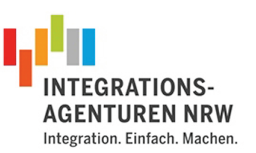 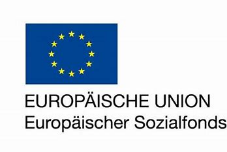 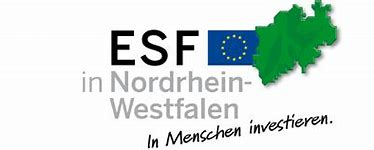 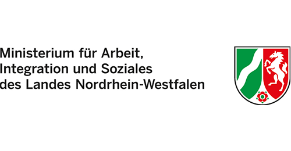 